Paroisse Sainte Marie des Sources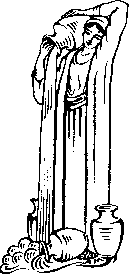      CALENDRIER DES ASSEMBLEES pour le MOIS de DECEMBRE 2018                                                          LE TEMPS DE L’AVENT   SAMEDI 1er  DECEMBRE : 	18h	VALDEROURE 			MESSE  jlmDIMANCHE 2 DECEMBRE: 	9h30 	CABRIS 			MESSE   jlm11h	SAINT- CEZAIRE MESSE-Avec l’Aumônerie Accueil des jeunes candidats à la Profession de Foi							                                                         12h	Bénédiction de la Croix (Don de Michel MARMIN) à Notre-Dame de Sardaigne		 				18h	SAINT-VALLIER 		MESSESAMEDI 8 DECEMBRE                      FêTE DE L'IMMACULéE CONCEPTION DE MARIE	                                          		11h30    SAINT CEZAIRE Chapelle Notre Dame de Sardaigne ( tempss de Prières)SAMEDI 8  DECEMBRE:		16h30	SAINT-VALLIER MESSE avec les jeunes, les enfants et leurs familles									                                                        18h	VALDEROURE			MESSE Anticipée DIMANCHE 9 DECEMBRE: 	9h30 	CABRIS			MESSE						  								                                                                      11h	SAINT CEZAIRE 		MESSE							SAMEDI 15 DECEMBRE: 	18h	VALDEROURE  		MESSE anticipéeDIMANCHE 16 DECEMBRE: 	9h30	CABRIS  			MESSE  						  				11h	SAINT CEZAIRE 		MESSE  				18h	SAINT-VALLIER 		MESSE  (Def Familles SANCHEZ-MACAGNO)SAMEDI 22 DECEMBRE :	VALDEROURE	 pas de messe DIMANCHE 23 DECEMBRE :	10h00	CABRIS  (pour toutes les Communautés) MESSE NoëlLUNDI 24 DECEMBRE:	16h	CAUSSOLS         MESSE de NOËL jlm 			    				16h	ESCRAGNOLLES  MESSE de NOËL avec la Chorale jj				 				18h	VALDEROURE  MESSE de NOËL avec la Chorale de Saint-Auban jj							                                                                       19h	SAINT-CEZAIRE MESSE de la NUIT avec les enfants les Jeunes et leurs familles jlm 						                                                         22h30	CABRIS Crèche Vivante dans le Village et MESSE de MINUIT LG		                          			 23h30	SAINT-VALLIER VEILLEE de NOEL en Provençal MESSE de la NUIT. Jlm MARDI 25 DECEMBRE	10h	SAINT CEZAIRE (pour les Communautés Cab, SC, SV)	MESSE du Jour	 	                    		              10h	CAILLE  FÊTE de SAINT ETIENNE MESSE de NOËL pour le Haut Pays jj					                                                      	 15h	La FOUX	MESSE de NOËL Appel de Manon pour le BAPTÊMESAMEDI 29 DECEMBRE:          18h	VALDEROURE		MESSE AnticipéeDIMANCHE 30 DECEMBRE :	9h30 	CABRIS		MESSE						                                                         11h	SAINT-CEZAIRE	MESSE					                                                         18h	SAINT-VALLIER	MESSELes prêtres de la Paroisse :Jean-Luc MAGNIN - Curé : - Tel : 06.74.24.03.31  	e.mail : smsvallier@orange.frJacky JOBERT- Prêtre auxiliaire:-Tel : 04.93.60.43.05- (mobile : 06.87.22.58.94)e.mail: paroisse.marie.des.sources@orange.frnotre Site Internet : WWW.MARIEDESSOURCES.FRSont retournés à la Maison du Père : Gabriel RAYBAUD 	Saint Cézaire le 20 Octobre-Fabienne SEMPE     Cabris le 5 Novembre,                                         - Yvonne BONHOMME Saint Cézaire le 6 NovembreLucienne RENAUDO     ANDON le 9 Novembre,,  		Betty GAUBERT La Sagne  le 9 NovembreDaniel BEAUCOURT     CABRIS le 22 NovembreJoyeux Noël à tous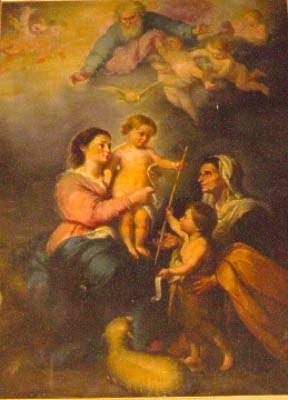 